SAC AgendaNovember 7, 2023Members in attendance: 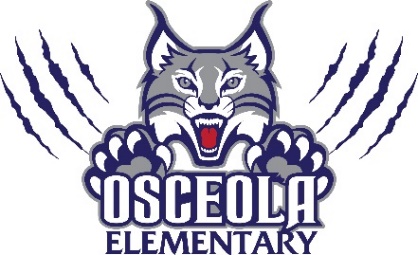 Jessley Hathaway – PrincipalLisa Bielefeldt – Assistant PrincipalSophia Barlotta - ChairAshley Gause – SecretaryDanie WalerJessica AlleeJennifer CollinsJenet WenderothRachel CampbellKirsten HeathJazmine GierreroJenn HamptonAngela MarcuskyLynn SchumaderChianna HorneSantalucia M.Others present:  Meeting called to order at 5:35Second by Rachel Campbell  Review and Approval of October minutesSecond by Jessica AlleeLearning Programs update (Lexia and Dreambox)Lexia- As of October 23, 74% of students are meeting their usage goal each weekDreambox- Osceola is leading the district in usage! During the final week of October, OES averaged 10.6 lessons per class.PBIS and rewardsCommon language is used in the buildingShow your PAWS, Voice levels, PAWS posters with expectations for each part of the building (classroom, hallways, bus, etc)Monthly reward party for students who show all of these expectations during the month School Recognition Funds updateDetermined by each school with a ballot – The ballot was designed and voted on last year as a plan to determine where or how to spend the money Principal comments School numbers based on 20 day countsSchool grades have been changed- there will be an additional cell focused just on 3rd grade that will be added when looking at learning gains District Update If anyone wants to get involved in the new Social Studies curriculum, you can go to the district website to add your input that the superintendent will review.Track or Treat at Pedro Menendez was a successOpen Floor (Celebrations/Questions) Next meeting date: December 5th at 5:30 Meeting called to close at 6:07Second by Rachel Campbell